Publicado en Madrid el 28/07/2021 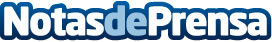 Bruselas, Lisboa y Milán: tres derrotas que dejaron al Atlético sin Copa de Europa, contadas desde la gradaJesús Cabanas da voz a la afición del Atlético de Madrid como colchonero en su reciente libro Qué manera de vivirDatos de contacto:Redacción648183184Nota de prensa publicada en: https://www.notasdeprensa.es/bruselas-lisboa-y-milan-tres-derrotas-que Categorias: Nacional Historia Literatura Fútbol http://www.notasdeprensa.es